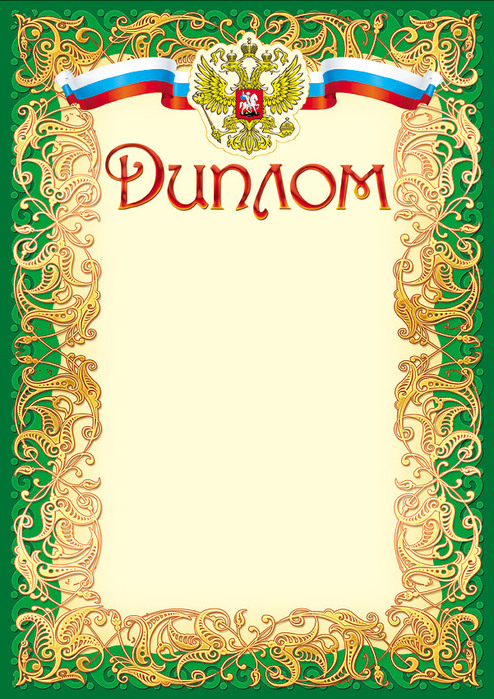 НаграждаетсяЕрофеев Александр, студент ГПОУ ТО «Донского политехнического колледжа», занявший I местов общероссийском заочном    конкурсе «Лучшая научная идея»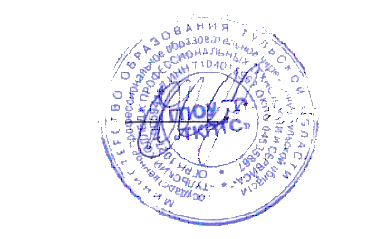                            Директор ГПОУ ТО                            «ТКПТС»                                 С.С. Курдюмов